Anmeldung 									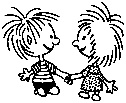  eines Schulanfängers		 einer Schulanfängerin 	  eines Schülers	    		 einer Schülerin	  	  an der von Haxthausen-Schule in Barntrup, Große Twete 2, 32683 Barntrup  an der von Haxthausen-Schule in Alverdissen, Herrengarten 4, 32683 BarntrupDie nachfolgenden Angaben werden gemäß der aktuell gültigen Datenschutzverordnungen und die Fragen zum Zusammenleben der Elternteile gem. der aktuellen Rechtsprechung und des BGB erhoben. Die Speicherung der Daten erfolgt elektronisch und in Akten. Die weitere Datenverarbeitung richtet sich nach den Vorschriften des Schulgesetzt NW sowie den ggf. ergänzenden Bestimmungen der Datenschutzverordnung Schule.Einschulung:   Schulpflicht ab 01.08.20_________	  lfd. Schuljahr    	 Antrag Rückstellung:  im Schuljahr 20_____  / 20 ______		  vorzeitig Angaben Schulanfänger/in 	Vorgelegt:  Geburtsurkunde       Pass        Aufenthaltserlaubnis (bei nicht gemeldeten Ausländern)                                                                                                                                           Name der Schülerin/des SchülersAngaben zu den Personenberechtigten				ERZIEHUNGSBERECHTIGTE (oder sorgeberechtigte/r Vertreter)Eltern  	Mutter   	Vater   	Pflegeeltern  		Vormund Hinweis an die Personensorgeberechtigten zur Datenweitergabe:Das Sorgerecht ist im Bürgerliche Gesetzbuch (BGB) geregelt. Es unterscheidet verschiedene Gruppen vonSorgeberechtigten. Die häufigsten Konstellationen – mit Konsequenzen für die Befugnis, Daten des Kindesan diese Personen weiterzugeben – sind:Verheiratete zusammenlebende Eltern: Gemeinsames Sorgerecht (§1626 BGB) = Mitteilung von Daten an beide Eltern grundsätzlich zulässigGetrennt lebende Eltern: Grundsätzlich gemeinsames Sorgerecht, es sei denn, gerichtlich ist etwas anders geregelt (§1671 BGB) = Mitteilung grundsätzlich an beide Elternteile zulässig, aber bei gerichtlich anders lautender Entscheidung: Übermittlung nur an den festgelegten SorgeberechtigtenLebensgemeinschaften: Unverheiratete Partner mit gemeinsamen Kindern (§ 1626 a BGB): Gemeinsames Sorgerecht bei der Abgabe einer Sorgerechtserklärung der Eltern: Übermittlung an beide Elternteile, ansonsten nur die Mutter. Dabei ist zu berücksichtigen, dass nach § 1687 BGB der Sorgeberechtigte, bei dem sich das Kind aufhält, für alle alltäglichen Angelegenheiten entscheidungsbefugt und informationsberechtigt ist. Der andere Elternteil ist seitens der Schule nur in Angelegenheiten von erheblicher Bedeutung zu beteiligen. Darunter fallen wichtige schulische Angelegenheiten wie: Anmeldung, Nichtversetzung, Nichtzulassung oder das Nichtbestehen einer Abschlussprüfung, den vorübergehenden Ausschluss vom Unterricht über eine Woche hinaus, Entlassung von der Schule oder deren Androhung, Verweisung von öffentlichen Schulen oder deren Androhung und sonstige, schwerwiegende Sachverhalte, die das Schulverhältnis wesentlich beeinträchtigen.Daher :Name der Schülerin/des SchülersNotfall-TelefonnummernBemerkung (Krankheiten/ Allergien):Vorschulische Fördermaßnahmen (Therapien, auch Vereine etc.)Besonderheiten, die einen Einfluss auf die schulische Entwicklung haben könnten:(Geburt, gesundheitliche Beeinträchtigung, Kinderkrankheiten, Diabetes, Entwicklung im Kleinkindalter,Wohnungswechsel, etc.)Sonstiges: ( z. B. formloser schriftlicher Antrag auf vorzeitige Einschulung, Anmerkungen etc.)Name der Schülerin/des SchülersErklärungIch /Wir melden mein/unser Kind __________________________________ zum nächsten Schuljahr/ zum _________________an der von Haxthausen-Schule, Barntrup  an.Die Angaben sind vollständig und richtig. Änderungen teile/n ich/wirumgehend und unaufgefordert mit.Ich bin/Wir sind darüber informiert, dass jedes Kind Anspruch auf Besuch der wohnortsnächsten Schule hat. Der Schulträger hat die Zügigkeit der Schulen begrenzt, um eine gleichmäßige Auslastung aller Schulen vor Ort zu gewährleisten. Bei einem Anmeldeüberhang an einer Schule entscheidet die Schulleitung nach festgelegten Gesichtspunkten, ob mein Kind / unser Kind die gewünschte Schule besuchen kann.Ich habe/Wir haben die Belehrung gem. § 34 Abs. 2 Satz 2 zum Infektionsschutz (IfSG) in schriftlicher Form erhalten.  Ich habe/Wir haben die Information zum Datenschutzgesetz (BASS 10-44 Nr. 2.1) in Bezug auf die Verarbeitung personenbezogener Daten in schriftlicher Form erhalten.Einwilligungserklärung:Ich willige /Wir willigen ein, dass folgende Telefonnummer _____________________ in einer Elterntelefonliste im Klassenverband veröffentlicht wird.Mit meiner Unterschrift bestätige ich die Richtigkeit meiner Angaben._______________________ 		________________________________________Ort, Datum 				Unterschrift der ErziehungsberechtigtenWenn Sie den Austausch zwischen Kindertagesstätte und Schule wünschen, bringen Sie bitte die beiliegende Einwilligungserklärung doppelt unterschrieben zur Anmeldung mit. Sie wird von der Schule an die Kita weitergeleitet. EinwilligungserklärungIch willige /Wir willigen ein, dass die Schulleitung der von Haxthausen-Schule und die Erzieherinnen/die Leitung der Kindertagesstätte ________________________________bzgl. der Einschulung und des aktuellen Entwicklungs-stands meines/unseres Kindes __________________________________________________________________________Name in Austausch treten dürfen._______________________________		__________________________________Ort, Datum						Unterschrift EinwilligungserklärungIch willige /Wir willigen ein, dass die Schulleitung der von Haxthausen-Schule und die Erzieherinnen/die Leitung der Kindertagesstätte ________________________________bzgl. der Einschulung und des aktuellen Entwicklungs-stands meines/unseres Kindes __________________________________________________________________________Name in Austausch treten dürfen._______________________________		__________________________________Ort, Datum						Unterschrift Weitere Informationen für Ihre Unterlagenvon Haxthausen-Schule Grundschulverbund Barntrup/AlverdissenHauptstandort: Große Twete 2, 32683 Barntrup Teilstandort: Herrengarten 4, 32683 Barntrup Tel.: 05263/2448, Fax: 05263/953898E-Mail : grundschule-barntrup@barntrup.deSchulleiterin: Frau Hennig Sekretariat: Frau Olfert Bürozeiten: montags – donnerstags von 08.00 Uhr bis 11.00 Uhr                                                          Unterrichtszeiten in Barntrup1. Stunde:	07.30 – 08.15	Uhr		4. Stunde:	10.10 – 10.55 Uhr2. Stunde:	08.15 – 09.00	Uhr		5. Stunde:	11.10 – 11.55 Uhr3. Stunde:	09.25 – 10.10	Uhr		6. Stunde:	12.00 – 12.45 UhrUnterrichtszeiten in Alverdissen1. Stunde:	07.40 – 08.25	Uhr		4. Stunde:	10.25 – 11.10 Uhr2. Stunde:	08.25 – 09.10	Uhr		5. Stunde:	11.20 – 12.05 Uhr3. Stunde:	09.35 – 10.20	Uhr		6. Stunde:	12.10 – 12.55 UhrBetreuungsangebote in BarntrupRandstundenbetreuung „Schule von 7-1“ Anmeldeformulare erhalten Sie direkt im Schulverwaltungsamt der Stadt BarntrupTelefon 05263-409141.Fragen zur Randstundenbetreuung beantwortet Frau Brenke unter 05263/947113.OGS (Offene Ganztagsschule) bis 16.30 UhrAnmeldeformulare erhalten Sie direkt im Schulverwaltungsamt der Stadt BarntrupTelefon 05263-409141. Fragen zur OGS in Barntrup beantwortet Ihnen Frau Lönneker unter 05263/955242 oder per E-Mail rebecca.loenneker@wekido.de.Betreuungsangebot in Alverdissen OGS (Offene Ganztagsschule) Mo. – Do. bis max. 16.00 Uhr, Fr. bis 15.00 UhrAnmeldeformulare erhalten Sie direkt im Schulverwaltungsamt der Stadt BarntrupTelefon 05263-409141. Fragen zur OGS in Alverdissen beantwortet Ihnen Herr Laemmerhirt unter 05262/9939631 oder per E-Mail ogs_alv@barntrup.de.Name des KindesVorname des Kindes weiblich			 männlich StraßePLZ, Ort, OrtsteilStaatsangehörigkeit des KindesGeburtsdatum / Geburtsort des KindesGeburtsland des KindesZuzugsjahr des Kindes Erstsprache in der FamilieZweitsprache in der FamilieReligionszugehörigkeitBus: 	 ja   	 nein Haltestelle: Kindergartenbesuch  		 ja   	 nein Name des Kindergartens:Besuch:  unter 1 Jahr  		 1 bis unter 2 Jahren		 2 bis 3 Jahre		 über 3 Jahre Besuch:  unter 1 Jahr  		 1 bis unter 2 Jahren		 2 bis 3 Jahre		 über 3 Jahre  Sprachförderung vor der Einschulung 	 ja        	 neinBisher besuchte Schule:  AnschriftEntlassener Jahrgang: Personenberechtigter 1(Mutter)Personenberechtigter 2(Vater)Name, VornameStraßePLZ WohnortStaatsangehörigkeitGeburtsland, Datum des Zuzugs (Eltern)Telefon-FestnetzTelefon - MobilTelefon –tagsüber (Notfallnummer)E-MailFaxBei Alleinerziehenden: Haben Sie das alleinige Sorgerecht?Bei Alleinerziehenden: Haben Sie das alleinige Sorgerecht?Bei Alleinerziehenden: Haben Sie das alleinige Sorgerecht? ja neinGerichtsurteil/Negativbescheinigung desJugendamtes vom _____________________ Bitte im Sekretariat vorlegen!Einsicht erhalten am __________UnterschriftAufnehmender ____________________Bei Lebensgemeinschaften: Haben die Eltern eine Sorgerechtserklärung abgegeben?Bei Lebensgemeinschaften: Haben die Eltern eine Sorgerechtserklärung abgegeben?Bei Lebensgemeinschaften: Haben die Eltern eine Sorgerechtserklärung abgegeben? ja neinBei „Nein“: Ich bin damit einverstanden, dassauch der leibliche Kindsvater bzw. dieKindsmutter über die schulischen Leistungenunseres Kindes informiert wird.Unterschrift der Mutter/des Vaters:z.B. Großeltern,etc.(Wichtig beiSchulunfällen oder plötzlicher Erkrankung des Kindes, wenn diePersonensorgeberechtigtennicht zu erreichen sind.)Name, VornameBezug zum KindTelefonnummerz.B. Großeltern,etc.(Wichtig beiSchulunfällen oder plötzlicher Erkrankung des Kindes, wenn diePersonensorgeberechtigtennicht zu erreichen sind.)z.B. Großeltern,etc.(Wichtig beiSchulunfällen oder plötzlicher Erkrankung des Kindes, wenn diePersonensorgeberechtigtennicht zu erreichen sind.)z.B. Großeltern,etc.(Wichtig beiSchulunfällen oder plötzlicher Erkrankung des Kindes, wenn diePersonensorgeberechtigtennicht zu erreichen sind.)z.B. Großeltern,etc.(Wichtig beiSchulunfällen oder plötzlicher Erkrankung des Kindes, wenn diePersonensorgeberechtigtennicht zu erreichen sind.)z.B. Großeltern,etc.(Wichtig beiSchulunfällen oder plötzlicher Erkrankung des Kindes, wenn diePersonensorgeberechtigtennicht zu erreichen sind.)